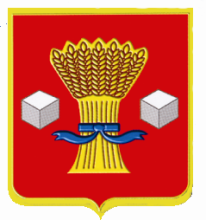 АдминистрацияСветлоярского муниципального района Волгоградской областиПОСТАНОВЛЕНИЕот 22.12.2021                       № 2291Об утверждении Типовой формы соглашения о предоставлении субсидии из бюджета Светлоярского муниципального  района Волгоградской области, Светлоярскогогородского поселения  Светлоярского муниципального района Волгоградской области муниципальному бюджетному или автономному учреждению на финансовое обеспечение выполнения муниципального задания на оказаниемуниципальных услуг (выполнение работ)В соответствии с пунктом 3.32 Положения о формировании муниципального задания на оказание муниципальных услуг (выполнение работ) в отношении муниципальных учреждений Светлоярского муниципального района (Светлоярского городского поселения) и финансовом обеспечении выполнения муниципального задания, утвержденного постановлением администрации Светлоярского муниципального района от 26.11.2021 № 2112, руководствуясь Уставом Светлоярского муниципального района Волгоградской области, Уставом Светлоярского городского поселения Светлоярского муниципального района Волгоградской области,п о с т а н о в л я ю:Утвердить Типовую форму соглашения о предоставлении субсидии из бюджета Светлоярского муниципального района Волгоградской области, Светлоярского городского поселения Светлоярского муниципального района Волгоградской области муниципальному бюджетному или автономному учреждению на финансовое обеспечение выполнения муниципального задания на оказание муниципальных услуг (выполнение работ) (Приложение 1). Постановление администрации Светлоярского муниципального района Волгоградской области от 29.12.2017 № 3624 «Об утверждении формы соглашения о предоставления субсидии из бюджета Светлоярского муниципального района (Светлоярского городского поселения) муниципальному бюджетному или автономному учреждению на финансовое обеспечение выполнения муниципального задания на оказание муниципальных услуг (выполнение работ)» (в ред. от 28.12.2018 № 2399), признать утратившим силу.Настоящее постановление вступает в силу с момента его подписания и распространяет свое действие на правоотношения, возникшие с 01.01.2022.Отделу по муниципальной службе, общим и кадровым вопросам администрации Светлоярского муниципального района (Иванова Н.В.) разместить настоящее постановление в сети Интернет на официальном сайте Светлоярского муниципального района Волгоградской области.Отделу бюджетно-финансовой политики администрации Светлоярского муниципального района (Коптева Е.Н.) разместить настоящее постановление в сети Интернет на финансовом портале Светлоярского муниципального района Волгоградской области.Контроль над исполнением настоящего постановления возложить на заместителя главы Светлоярского муниципального района Волгоградской области Подхватилину О.И.Глава муниципального района                                                           Т.В. РаспутинаАбраменко Е.Н. Типовое соглашениео предоставлении субсидии из бюджета Светлоярского муниципального района Волгоградской области, Светлоярского городского поселения Светлоярского муниципального района Волгоградской области муниципальному бюджетному или автономному учреждению на финансовое обеспечение выполнения муниципального задания на оказание муниципальных услуг (выполнение работ)_________________________________(место заключения соглашения)«___»__________20__г.                                                                            №_____________   (дата заключения соглашения)                                                                 (номер соглашения)	___________________________________________________________________,(наименование органа местного самоуправления, осуществляющего функции и полномочияучредителя муниципального бюджетного (автономного) учреждения)которому (ой) как получателю средств бюджета Светлоярского муниципального района Волгоградской области, Светлоярского городского поселения Светлоярского муниципального района Волгоградской области доведены лимиты бюджетных обязательств на предоставление субсидий муниципальным бюджетным и автономным учреждениям на финансовое обеспечение выполнения ими муниципального задания на оказание муниципальных услуг (выполнение работ), именуемый в дальнейшем «Учредитель», в лице _______________________________________________________              (наименование должности руководителя Учредителя или уполномоченного им лица)_________________________________________________________________________, (фамилия, имя, отчество (при наличии) руководителя Учредителя или уполномоченного им лица)действующего (ей) на основании______________________________________________                   (положение об органе исполнительной власти, доверенность, приказ или иной                                                  документ, удостоверяющий полномочия)с одной стороны, и _________________________________________________________,                              (наименование муниципального бюджетного или автономного учреждения)именуемое в дальнейшем «Учреждение», в лице________________________________________________________________________________________________________________(наименование должности руководителя Учреждения или уполномоченного им лица)_________________________________________________________________________ (фамилия, имя, отчество (при наличии) руководителя Учреждения или уполномоченного им лица)действующего (ей) на основании _____________________________________________                                                     (Устав Учреждения или иной уполномочивающей документ)                                          с другой стороны, далее именуемые «Стороны», в соответствии с Положением о формировании муниципального задания на оказание муниципальных услуг (выполнение работ) в отношении муниципальных учреждений Светлоярского муниципального района (Светлоярского городского поселения) и финансовом обеспечении выполнения муниципального задания, утвержденным постановлением администрации Светлоярского муниципального района от 26.11.2021 № 2112 (далее – Положение), заключили настоящее Соглашение о нижеследующем.Предмет Соглашения1.1. Предметом настоящего Соглашения является предоставление Учреждению из бюджета Светлоярского муниципального района Волгоградской области, Светлоярского городского поселения Светлоярского муниципального райорна Волгоградской области в 20__году / 20__ - 20__ годах субсидии на финансовое обеспечение выполнения муниципального задания на оказание муниципальных услуг (выполнение работ №_______ от «___»__________ 20__года (далее – Субсидия, муниципальное задание).Порядок, условия предоставления Субсидии и финансовое обеспечение выполнения муниципального задания2.1. Субсидия предоставляется Учреждению на оказание муниципальных услуг (выполнение работ), установленных в муниципальном задании.2.2. Субсидия предоставляется в пределах лимитов бюджетных обязательств, доведенных Учредителю как получателю средств бюджета Светлоярского муниципального района Волгоградской области, Светлоярского городского поселения Светлоярского муниципального района Волгоградской области по кодам классификации расходов бюджетов Российской Федерации (далее – коды БК), в следующем размере <1>:в 20__ году ___________ (__________________) рублей – по коду БК _________;                                                 (сумма прописью)                                             (код БК)в 20__ году ___________ (__________________) рублей – по коду БК _________;                                                 (сумма прописью)                                             (код БК)в 20__ году ___________ (__________________) рублей – по коду БК _________.                                           (сумма прописью)                                                  (код БК)2.3. Размер Субсидии рассчитывается в соответствии с показателями муниципального задания на основании нормативных затрат на оказание муниципальных услуг с применением базовых нормативов затрат и корректирующих коэффициентов к базовым нормативам затрат и нормативных затрат на выполнение работ <2>, определенных в соответствии с Положением.Порядок перечисления субсидии3.1. Перечисление Субсидии осуществляется в соответствии с Положением:3.1.1. на лицевой счет, открытый Учреждению в управлении Федерального казначейства по Волгоградской области;3.1.2. на счет, открытый Учреждению в __________________________________.                                                                     (наименование кредитной организации) <3>___________________<1> Если субсидия предоставляется по нескольким кодам БК, то указываются последовательно год предоставления Субсидии, соответствующие коды БК, а также суммы Субсидии, предоставляемые по таким кодам БК.<2> При расчете размера Субсидии по решению Учредителя вместо нормативных затрат на выполнение работ могут использоваться затраты на выполнение работ. Указанное решение должно быть принято Учредителем не позднее срока предоставления Субсидии в текущем финансовом году.<3> Заполняется в случае, если Субсидия перечисляется на счет, открытый муниципальному автономному учреждению в кредитной организации.4. Взаимодействие Сторон4.1. Учредитель обязуется:4.1.1. обеспечить предоставление Субсидии в соответствии с разделом 2 настоящего Соглашения;4.1.2. размещать на официальном сайте Учредителя в информационно-телекоммуникационной сети "Интернет" информацию о нормативных затратах, на основании которых рассчитан размер Субсидии, указанный в пункте 2.2 настоящего Соглашения, не позднее ___ рабочих дней после утверждения нормативных затрат (внесения в них изменений);4.1.3. обеспечивать перечисление Субсидии на соответствующий лицевой счет указанный в разделе 8 настоящего Соглашения, согласно графику перечисления Субсидии в соответствии с приложением № __ к настоящему Соглашению<4>, являющимся неотъемлемой частью настоящего Соглашения;4.1.4. осуществлять контроль за выполнением Учреждением муниципального задания в порядке, предусмотренном муниципальным заданием, и соблюдением Учреждением условий, установленных Положением и настоящим Соглашением;4.1.5. рассматривать предложения Учреждения, связанные с исполнением настоящего Соглашения, в том числе по изменению размера Субсидии, и направлять Учреждению решения по результатам их рассмотрения не позднее ___ рабочих дней после получения предложений;4.1.6. вносить изменения в показатели, характеризующие объем муниципальных услуг установленные в муниципальном задании, на основании данных предварительного отчета об исполнении муниципального задания в текущем финансовом году <5>  представленного Учреждением в соответствии с пунктом 4.3.4.1 настоящего Соглашения, в течение __ дней со дня его представления Учреждением, в случае если на основании данных предварительного отчета об исполнении муниципального задания необходимо уменьшить показатели, характеризующие объем муниципальных услуг, установленные в муниципальном задании. 4.1.7. направлять учреждению расчет средств Субсидии, подлежащих возврату в бюджет Светлоярского муниципального района Волгоградской области,  Светлоярского городского поселения Светлоярского муниципального района Волгоградской области на 1 января 20__ года <6> составленный по форме согласно приложению № __ к настоящему Соглашению <7>, являющемуся неотъемлемой частью настоящего Соглашения, в срок до «__» ________ 20 ___ г. <8>4.1.8. принимать меры, обеспечивающие перечисление Учреждением Учредителю в бюджет Светлоярского муниципального района Волгоградской области, Светлоярского городского поселения Светлоярского муниципального района Волгоградской области средств Субсидии, подлежащих возврату в бюджет Светлоярского муниципального района Волгоградской области, Светлоярского городского поселения Светлоярского муниципального района Волгоградской области, в соответствии с расчетом, указанным в пункте 4.1.7. настоящего Соглашения, в срок, указанный в пункте 4.3.2 настоящего Соглашения;4.1.9. выполнять иные обязательства, установленные бюджетным законодательством Российской Федерации, Положением и настоящим Соглашением <9>:_________<4> Приложение, указанное в пункте 4.1.3, оформляется в соответствии с приложением № 1 к настоящей Типовой форме.<5> Финансовый год, соответствующий году предоставления Субсидии.<6> Формируется на 1 января финансового года, следующего за годом предоставления Субсидии.<7> Приложение, указанное в пункте 4.1.7, оформляется в соответствии с приложением № 2 к настоящей Типовой форме.<8> Указывается число и месяц, а также год, следующий за годом предоставления Субсидии.<9> Указываются иные конкретные обязательства (при наличии).4.1.9.1.________________________________________________________;4.1.9.2.________________________________________________________.4.2. Учредитель вправе:4.2.1. запрашивать у Учреждения информацию и документы, необходимые для осуществления контроля за выполнением Учреждением муниципального задания;4.2.2. принимать решение об изменении размера Субсидии:4.2.2.1. при соответствующем изменении показателей, характеризующих объем муниципальных услуг (работ), установленных в муниципальном задании, в случае:4.2.2.1.1. уменьшения Учредителю ранее утвержденных лимитов бюджетных обязательств, указанных в пункте 2.2. настоящего Соглашения;4.2.2.1.2. увеличения (при наличии у Учредителя лимитов бюджетных обязательств, указанных в пункте 2.2. настоящего Соглашения) или уменьшения потребности в оказании муниципальных услуг (выполнении работ);4.2.2.1.3. принятия решения по результатам рассмотрения предложений Учреждения, направленных в соответствии с пунктом 4.4.2 настоящего Соглашения;4.2.2.2. без соответствующего изменения показателей, характеризующих объем муниципальных услуг (работ), установленных в муниципальном задании, в связи с внесением изменений в нормативные затраты в течение срока выполнения муниципального задания (при необходимости) в случаях, предусмотренных нормативными правовыми актами Российской Федерации) (включая внесение изменений в указанные нормативные правовые акты), приводящих к изменению объема финансового обеспечения выполнения муниципального задания, включая внесение изменений в законодательство Российской Федерации о налогах и сборах, в том числе в случае отмены ранее установленных налоговых льгот;4.2.3. осуществлять иные права, установленные бюджетным законодательством Российской Федерации, Положением и настоящим Соглашением <10>:4.2.3.1._______________________________________________________;4.2.3.2._______________________________________________________.4.3. Учреждение обязуется:4.3.1. представлять в течение ___ дней по запросу Учредителя информацию и документы, необходимые для осуществления контроля, предусмотренного пунктом 4.1.4 настоящего Соглашения;4.3.2. осуществлять в срок до «_» _____ 20__ г. <11> возврат средств Субсидии, подлежащих возврату в бюджет Светлоярского муниципального района Волгоградской области, Светлоярского городского поселения Светлоярского муниципального района Волгоградской области на 1 января 20___г. в размере, указанном в расчете, представленном Учредителем в соответствии с пунктом 4.1.7 настоящего Соглашения;4.3.3. направлять средства Субсидии на выплаты, установленные планом финансово-хозяйственной деятельности Учреждения (далее – план финансово-хозяйственной деятельности), сформированным и утвержденным в порядке, определенном __________________________________________ <12>;4.3.3.(1) обеспечить предоставление информации в случае привлечения юридических лиц, индивидуальных предпринимателей к выполнению части объема муниципальной услуги и (или) работы по форме согласно приложению № __  к настоящему Соглашению<12.1>, являющемуся неотъемлемой частью настоящего Соглашения.________<10> Указываются иные конкретные права (при наличии).<11> Указывается число и месяц, а также год, следующий за годом предоставления Субсидии, но не позднее сроков, установленных бюджетным законодательством Российской Федерации.<12> Указываются реквизиты нормативного правового акта Учредителя, определяющего порядок составления и утверждения плана финансово-хозяйственной деятельности Учреждения.<12.1> Указывается при наличии в Соглашении пункта 4.4.3(1)4.3.4. представлять Учредителю в соответствии с Положением:4.3.4.1. предварительный отчет об исполнении муниципального задания <13>, составленный по форме, предусмотренной для отчета о выполнении муниципального задания (приложение № 2 к Положению), в срок до «___» _____________ 20___ г.<14>.4.3.4.2. отчет о выполнении муниципального задания по форме, согласно приложению 2 к Положению, в срок до «___» ____________ 20___ г. <15>.4.3.5. выполнять иные обязательства, установленные бюджетным законодательством Российской Федерации, Положением и настоящим Соглашением <16>:4.3.5.1._______________________________________________________;4.3.5.2._______________________________________________________.4.4. Учреждение вправе:4.4.1. направлять не использованный в 20___ г. <17> остаток Субсидии на осуществление в 20___ г. <18> расходов в соответствии с планом финансово-хозяйственной деятельности для достижения целей, предусмотренных уставом Учреждения, за исключением средств Субсидии, подлежащих возврату в бюджет Светлоярского муниципального района Волгоградской области, Светлоярского городского поселения Светлоярского муниципального района Волгоградской области в соответствии с пунктом 4.3.2 настоящего Соглашения;4.4.2. направлять Учредителю предложения по исполнению настоящего Соглашения, в том числе по изменению размера Субсидии;4.4.3. обращаться к Учредителю в целях получения разъяснений в связи с исполнением настоящего Соглашения;4.4.3(1) привлекать при выполнении муниципального задания в пределах средств Субсидии, предусмотренных пунктом 2.2 настоящего Соглашения, юридических лиц, индивидуальных предпринимателей к выполнению части объема муниципальной услуги и (или) работы<19>.4.4.4. осуществлять иные права, установленные бюджетным законодательством Российской Федерации, Положением и настоящим Соглашением <20>:4.4.4.1.________________________________________________________;4.4.4.2.________________________________________________________.5. Ответственность Сторон5.1. В случае неисполнения или ненадлежащего исполнения своих обязанностей по настоящему Соглашению Стороны несут ответственность в соответствии с законодательством Российской Федерации.5.2. Иные положения об ответственности за неисполнение или ненадлежащее исполнение Сторонами обязательств по настоящему Соглашению <21>:5.2.1._________________________________________________________;5.2.2._________________________________________________________._________________________<13> В отношении выполнения работ представляется Учреждением в случае установления Учредителем соответствующего требования в муниципальном задании <14> Указывается число и месяц, а также год предоставления Субсидии, соответствующие сроку, установленному Учредителем в муниципальном задании.<15> Указывается число и месяц, а также год, следующий за годом предоставления Субсидии, соответствующие сроку, установленному Учредителем в муниципальном задании, но не позднее 1 марта финансового года, следующего за годом предоставления Субсидии.<16> Указываются иные конкретные обязательства (при наличии).<17> Указывается год предоставления Субсидии.<18> Указывается год, следующий за годом предоставления Субсидии.<19> Указывается в случае привлечения Учреждением юридических лиц, индивидуальных предпринимателей к выполнению части объема муниципальной услуги и (или) работы.<20> Указывается иные конкретные права (при наличии).<21> Указывается иные конкретные положения (при наличии).6. Иные условия6.1. Иные условия по настоящему Соглашению <22>.6.1.1._________________________________________________________;6.1.2.__________________________________________________________.7. Заключительные положения7.1. Расторжение Соглашения осуществляется по соглашению Сторон, за исключением расторжения в одностороннем порядке, предусмотренного пунктом 7.1.1. настоящего Соглашения. <23>.7.1.1. Расторжение настоящего Соглашения Учредителем в одностороннем порядке возможно в случаях:7.1.1.1. прекращения деятельности Учреждения при реорганизации или ликвидации;7.1.1.2. нарушения Учреждением условий предоставления Субсидии, предусмотренных настоящем Соглашением.7.1.1.3. __________________________ <24>.7.2. При досрочном прекращении выполнения муниципального задания по установленным в нем основаниям неиспользованные остатки Субсидии в размере, соответствующем показателям, характеризующим объем неоказанных муниципальных услуг (невыполненных работ), подлежат перечислению Учреждением в бюджет  Светлоярского муниципального района Волгоградской области, Светлоярского городского поселения Светлоярского муниципального района Волгоградской области в установленном порядке <25>.7.3. Споры, возникающие между Сторонами в связи с исполнением настоящего Соглашения, решаются ими, по возможности, путем проведения переговоров с оформлением соответствующих протоколов или иных документов. При недостижении согласия споры между Сторонами решаются в судебном порядке.7.4. Настоящее Соглашение вступает в силу с даты его подписания лицами, имеющими право действовать от имени каждой из Сторон, но не ранее доведенных лимитов бюджетных обязательств, указных в пункте 2.2 настоящего Соглашения, и действует до полного исполнения Сторонами своих обязательств по настоящему Соглашению.7.5. Изменение настоящего Соглашения, в том числе в соответствии с положениями пункта 4.2.2 настоящего соглашения, осуществляются по соглашению Сторон и оформляется в виде дополнительного соглашения, являющегося неотъемлемой частью настоящего Соглашения <26>.7.6. Документы и иная информация, предусмотренные настоящим Соглашением, могут направляться Сторонами следующим(ми) способом(ами) <27>:________________________<22> Указывается иные конкретные условия помимо условий, установленных настоящей Типовой формой (при наличии).<23> Дополнительное соглашение о расторжении Соглашения оформляется согласно приложению № 4 к настоящей Типовой форме.<24> Указываются иные случаи расторжения Соглашения.<25> В порядке, установленном для учета возврата дебиторской задолженности финансового года, соответствующего году предоставления Субсидии, в соответствии с пунктом 3.28 Положения.<26> Дополнительное соглашение, указанное в пункте 7.5, оформляется согласно приложению № 3 к настоящей Типовой форме.<27> Указывается способ направления документов по выбору Сторон.7.6.1. путем использования государственной интегрированной информационной системы управления общественными финансами «Электронный бюджет» <28> 7.6.2. заказным письмом с уведомлением о вручении либо вручением представителем одной Стороны подлинников документов, иной информации представителю другой Стороны.7.6.3. __________________________________ <29>7.7. Настоящее Соглашение заключено Сторонами в форме:7.7.1. электронного документа в государственной интегрированной информационной системе управления общественными финансами «Электронный бюджет» и подписано усиленными квалифицированными электронными подписями лиц, имеющих право действовать от имени каждой из Сторон настоящего Соглашения <30>.7.7.2. настоящее Соглашение составлено в форме бумажного документа в двух экземплярах, по одному экземпляру для каждой из Сторон<31>.________________________8. Платежные реквизиты Сторон9. Подписи Сторон___________________<<28> Пункт 7.6.1 включается в Соглашение в случае формирования и подписания Соглашения в государственной интегрированной информационной системе управления общественными финансами «Электронный бюджет».<29> Указывается иной способ направления документов (при наличии). <30> Пункт 7.7.1 включается в Соглашение в случае формирования и подписания Соглашения в государственной интегрированной информационной системе управления общественными финансами «Электронный бюджет».<31> Пункт 7.7.2 включается в Соглашение в случае формирования и подписания Соглашения в форме бумажного документа.Управляющий делами                                                                        Л.Н. Шершнева   Приложение № __                                                               к Соглашению                                                    от ____________ № _____ (Приложение №___ к Дополнительному соглашению от _____________ № ____) <1>Графикперечисления Субсидии (Изменения в график перечисления Субсидии) <2>Наименование Учредителя __________________________________________________Наименование Учреждения __________________________________________________--------------------------------<1> Указываются в случае заключения Дополнительного соглашения к Соглашению.<2> Указывается в случае внесения изменения в график перечисления Субсидии, при этом в графе 7 указываются изменения сумм, подлежащих перечислению: со знаком "плюс" при их увеличении и со знаком "минус" при их уменьшении.<3> Указывается в соответствии с пунктом 2.2 Соглашения.<4> Указываются конкретные сроки перечисления Субсидии Учреждению, при этом перечисление Субсидии должно осуществляться в соответствии с требованиями, установленными пунктами 3.33 и 3.34 Положения, а перечисление платежа, завершающего выплату Субсидии, в 4 квартале – после предоставления Учреждением предварительного отчета об исполнении муниципального задания за соответствующий финансовый год в соответствии с пунктом 4.3.4.1 Соглашения и его рассмотрения Учредителем в соответствии с пунктом 4.1.5 Соглашения. Приложение № 2к Типовой форме соглашения о предоставлении субсидии  из бюджета  Светлоярского муниципального района Волгоградской области, Светлоярского городского поселения Светлоярского муниципального района Волгоградской области бюджетному или автономному учреждению на финансовое обеспечение выполнения муниципального задания на оказание муниципальных услуг (выполнение работ)   от 22.12.2021 № 2291Приложение № __  к Соглашению                                                    от ____________ № _____Расчетсредств Субсидии, подлежащих возврату в бюджет Светлоярского муниципального района Волгоградской области,                            Светлоярского городского поселения Светлоярского муниципального района Волгоградской областина 1 января 20 __ г. <1>,Наименование Учредителя __________________________________________________Наименование Учреждения __________________________________________________Руководитель (уполномоченное лицо) _________________      _________________  ________________________                                                                               (должность)                           (подпись)                   (расшифровка подписи)                               --------------------------------<1> Указываются финансовый год, следующий за годом предоставления Субсидии.<2> Указывается в соответствии с муниципальным заданием.<3> Указывается в соответствии с данными из графы 13 пунктов 3.2 частей 1 и 2 отчета о выполнении муниципального задания, представляемого в соответствии с пунктом 4.3.4.2 Соглашения.<4> Указываются нормативные затраты, рассчитанные в соответствии с пунктом 2.3 Соглашения.<5> Рассчитывается как произведение значений в графах 12 и 13 настоящего Расчета Приложение № 2.1к Типовой форме соглашения о предоставлении субсидии  из бюджета  Светлоярского муниципального района Волгоградской области, Светлоярского городского поселения Светлоярского муниципального района Волгоградской области бюджетному или автономному учреждению на финансовое обеспечение выполнения муниципального задания на оказание муниципальных услуг (выполнение работ)   от 22.12.2021 № 2291Приложение № __  к Соглашению                                                    от ____________ № _____(Приложение №___ к Дополнительному соглашению от _____________ № ____) <1>ИНФОРМАЦИЯ О ПРИВЛЕЧЕНИИ ЮРИДИЧЕСКИХ ЛИЦ,ИНДИВИДУАЛЬНЫХ ПРЕДПРИНИМАТЕЛЕЙ К ВЫПОЛНЕНИЮна 20__ год и на плановый период 20__ и 20__ годовпо которым ему утверждено муниципальное задание)Сведения об оказываемых муниципальных услугах 4Раздел ____  3.Сведения о фактическом достижении показателей, характеризующих объем муниципальной услугиСведения о выполняемых работах4Раздел ____ 2. Категории потребителей работы _________________________________________________3.Сведения о фактическом достижении показателей, характеризующих объем муниципальной услуги Руководитель(уполномоченное  лицо)                    ___________________    _______________ _____________________                                                                     (должность)                     (подпись)        (расшифровка подписи)_____________________________________________________________________________________<1> Указывается номер муниципального задания, по которому формируется информация. <2> Указывается дата, на которую по форме, предусмотренной приложением № 2 к Положению о формировании муниципального задания на оказание муниципальных услуг (выполнение работ) в отношении муниципальных учреждений Светлоярского муниципального района (Светлоярского городского поселения) и финансовом обеспечении выполнения муниципального задания, утвержденному постановлением администрации Светлоярского муниципального района от 26.11.2021 № 2112, составлен годовой отчет о выполнении муниципального задания.<3> Заполняется в соответствии с информацией, указанной по соответствующим строкам и графам в годовом отчете о выполнении муниципального задания, составленного по форме, предусмотренной приложением № 2 к Положению о формировании муниципального задания на оказание муниципальных услуг (выполнение работ) в отношении муниципальных учреждений Светлоярского муниципального района (Светлоярского городского поселения) и финансовом обеспечении выполнения муниципального задания, утвержденному постановлением администрации Светлоярского муниципального района от 26.11.2021 № 2112.<4> Указывается фактическое значение объема муниципальной услуги (работы) в пределах соответствующего значения, указанного в графе 12, выполненного юридическим лицом, индивидуальным предпринимателем.<5> Указывается сумма средств (в рублях), предоставленных юридическому лицу, индивидуальному предпринимателю учреждением в целях оплаты обязательств, связанных с выполнением части объема муниципальной услуги (работы), указанного в графе 13.Приложение № 3к Типовой форме соглашения о предоставлении субсидии  из бюджета  Светлоярского муниципального района Волгоградской области, Светлоярского городского поселения Светлоярского муниципального района Волгоградской области бюджетному или автономному учреждению на финансовое обеспечение выполнения муниципального задания на оказание муниципальных услуг (выполнение работ)                           от 22.12.2021 № 2291Дополнительное соглашениек Соглашению о предоставлении субсидии из бюджета Светлоярского муниципального района Волгоградской области, Светлоярского городского поселения Светлоярского муниципального района Волгоградской области муниципальному бюджетному или автономному учреждению  на финансовое обеспечение выполнения муниципального задания на оказание муниципальных услуг (выполнение работ)от «___» _________20 ____г.  № _____ _________________________________(место заключения дополнительного соглашения)«___»__________20__г.                                                                            №_____________    (дата заключения дополнительного                                                        (номер дополнительного                   соглашения)                                                                                     соглашения)	___________________________________________________________________,(наименование органа местного самоуправления, осуществляющего функции и полномочияучредителя муниципального бюджетного (автономного) учреждения)которому (ой) как получателю средств бюджета Светлоярского муниципального района Волгоградской области, Светлоярского городского поселения Светлоярского муниципального района Волгоградской области доведены лимиты бюджетных обязательств на предоставление субсидий муниципальным бюджетным и автономным учреждениям на финансовое обеспечение выполнения ими муниципального задания на оказание муниципальных услуг (выполнение работ), именуемый в дальнейшем «Учредитель», в лице _____________________________________________________________________(наименование должности руководителя Учредителя или уполномоченного им лица)_________________________________________________________________________, (фамилия, имя, отчество (при наличии) руководителя Учредителя или уполномоченного им лица)действующего (ей) на основании______________________________________________                   (положение об органе исполнительной власти, доверенность, приказ или иной                                                  документ, удостоверяющий полномочия)с одной стороны, и _________________________________________________________,                              (наименование муниципального бюджетного или автономного учреждения)именуемое в дальнейшем «Учреждение», в лице________________________________________________________________________________________________________________(наименование должности руководителя Учреждения или уполномоченного им лица)_________________________________________________________________________ (фамилия, имя, отчество (при наличии) руководителя Учреждения или уполномоченного им лица)действующего (ей) на основании _____________________________________________                                                     (Устав Учреждения или иной уполномочивающей документ)                                          с другой стороны, далее именуемые «Стороны», в соответствии с пунктом 7.5 Соглашения о предоставлении субсидии из бюджета Светлоярского муниципального района Волгоградской области,  Светлоярского городского поселения Светлоярского муниципального района Волгоградской области муниципальному бюджетному или автономному учреждению на финансовое обеспечение выполнения муниципального задания на оказание муниципальных услуг (выполнение работ) от  «__» _______№ ___ (далее – Соглашение) ___________________________________________________ <1>                            (иные основания для заключения настоящего Дополнительного соглашения), заключили настоящее Дополнительное соглашение к Соглашению о нижеследующем.Внести в Соглашение следующие изменения <2>:в преамбуле <3>:____________________________________________________; ____________________________________________________.в разделе 1 «Предмет Соглашения»:в пункте 1.1. слова «муниципального задания на оказание муниципальных услуг (выполнение работ) № ___ от «___» ______________ 20___ года» заменить словами «муниципального задания на оказание муниципальных услуг (выполнение работ) № ___ от «___» ______________ 20___ года»;в разделе 2 «Порядок, условия предоставления Субсидии и финансовое обеспечение выполнения муниципального задания»:в абзаце _________ пункта 2.2. сумму Субсидии в 20 __ году __________ (_______________________________________________) рублей - по коду КБК _______                    (сумма прописью)                                                                                           (код БК) увеличить / уменьшить на  _________________ рублей <4>;1.4. в разделе 3 "Порядок перечисления Субсидии":1.4.1. в пункте 3.1.1 слова "в ____________________________________________;                               (наименование территориального органа Федерального казначейства)"заменить словами "в _______________________________________________________;                                  (наименование территориального органа Федерального казначейства)";1.4.2. в пункте 3.1.2 слова "в ___________________________________________.                                                                   (наименование кредитной организации)"заменить словами "в ______________________________________________________.                                                       (наименование кредитной организации)";1.5. в разделе 4 "Взаимодействие Сторон":1.5.1. в пункте 4.1.2 слова "не позднее ___ рабочих дней" заменить словами "не позднее ___ рабочих дней";1.5.2. в пункте 4.1.3 слова "приложением № ___" заменить словами "приложением № ___";1.5.3. в пункте 4.1.5 слова "не позднее ___ рабочих дней" заменить словами "не позднее ____ рабочих дней";--------------------------------<1> Указываются при необходимости иные основания для заключения настоящего Дополнительного соглашения.<2> Указываются пункты и (или) разделы Соглашения, в которые вносятся изменения.<3> При внесении изменений в преамбулу Соглашения, в том числе могут быть изменены наименование Соглашения, сведения о месте заключения Соглашения и дате его подписания. <4>Указываются изменения сумм подлежащих перечислению: со знаком «плюс» при их увеличении и со знаком «минус» при их уменьшении.1.5.4. в пункте 4.1.6 слова "в течение ___ дней" заменить словами "в течение ___ дней";1.5.5. пункт 4.1.7 изложить в следующей редакции:"4.1.7. направлять Учреждению расчет средств Субсидии, подлежащих возврату в бюджет Светлоярского муниципального района Волгоградской области, Светлоярского городского поселения Светлоярского муниципального района Волгоградской области на 1 января 20__ г., составленный по форме согласно приложению №___ к настоящему Соглашению, являющемуся неотъемлемой частью настоящего Соглашения, в срок до "__" ________ 20__ г.;";1.5.6. в пункте 4.3.1 слова "в течение ___ дней" заменить словами "в течение ___ дней";1.5.7. в пункте 4.3.2 слова "в срок до "__" ________ 20__ г." заменить словами "в срок до "__" ________ 20__ г.";1.5.8. в пункте 4.3.3 слова "определенном __________________________________________________________________________________________________________;            (реквизиты нормативного правового акта Учредителя)"заменить словами "определенном ____________________________________________;                                               (реквизиты нормативного правового акта Учредителя)";1.5.9. в пункте 4.3.4.1 слова "в срок до "__" ________ 20__ г." заменить словами "в срок до "__" ______ 20__ г.";1.5.10. в пункте 4.3.4.2 слова "в срок до "__" __________ 20__ г." заменить словами "в срок до "__" ________ 20__ г.";1.5.11. в пункте 4.4.1 слова "не использованный в 20__ г. остаток Субсидии на осуществление в 20__ г." заменить словами "не использованный в 20__ г. остаток Субсидии на осуществление в 20__ г.";1.6. Иные положения по настоящему Дополнительному соглашению <5>:1.6.1. _______________________________________________________________; 1.6.2. _______________________________________________________________. 1.7. раздел 8 «Платежные реквизиты Сторон» изложить в следующей редакции:--------------------------------<5> Указываются изменения, вносимые в соответствующие подпункты пунктов 4.1.9, 4.2.3, 4.3.5, 4.4.4, 5.2, 6.1 Соглашения, а также иные конкретные положения (при наличии). В случае дополнения Соглашения новыми пунктами, а также изложения ранее включенных в Соглашение пунктов в новой редакции, редакция указанных пунктов должна соответствовать соответствующим пунктам Типовой формы соглашения, в случае, если включаемые в текст Соглашения пункты включены в Типовую форму. Исключение пунктов Соглашения допустимо в случае, если условия, предусмотренные указанными пунктами, включены по инициативе Сторон или по выбору Сторонами условий, предусмотренных Типовой формой.1.8. приложение № ___ к Соглашению изложить в редакции согласно приложению № ___ к настоящему Дополнительному соглашению, которое является его неотъемлемой частью;1.9. дополнить приложением № __  согласно приложению № __ к настоящему Дополнительному соглашению, которое является его неотъемлемой частью;1.10. внести изменения в приложение № ___ согласно приложению № ___ к настоящему Дополнительному соглашению, которое является его неотъемлемой частью.Настоящее Дополнительное соглашение является неотъемлемой частью Соглашения.Настоящее Дополнительное соглашение вступает в силу с даты его подписания лицами, имеющими право действовать от имени каждой из Сторон, и действует до полного исполнения Сторонами своих обязательств по настоящему Соглашению.Условия Соглашения, не затронутые настоящим Дополнительным соглашением, остаются неизменными.Настоящее Дополнительное соглашение заключено Сторонами в форме:5.1. электронного документа в государственной интегрированной информационной системе управления общественными финансами «Электронный бюджет» и подписано усиленными квалифицированными электронными подписями лиц, имеющих право действовать от имени каждой из Сторон настоящего Дополнительного Соглашения <6>:;5.2. бумажного документа в двух экземплярах, по одному экземпляру для каждой из Сторон <7>.Подписи сторон:--------------------------------<6> Пункт 5.1 включается в случае формирования и подписания Соглашения в государственной интегрированной информационной системе управления общественными финансами «Электронный бюджет»<7> Пункт 5.2 включается в случае формирования и подписания Соглашения в форме бумажного документа.<8> В случае, предусмотренном подпунктом 7.1.1.1 Соглашения, Дополнительное соглашение подписывает председатель ликвидационной комиссии.Приложение № 4к Типовой форме соглашения о предоставлении субсидии  из бюджета  Светлоярского муниципального района Волгоградской области, Светлоярского городского поселения Светлоярского муниципального района Волгоградской области бюджетному или автономному учреждению на финансовое обеспечение выполнения муниципального задания на оказание муниципальных услуг (выполнение работ)                           от 22.12.2021 № 2291Дополнительное соглашениео расторжении соглашения о предоставлении субсидии из бюджета Светлоярского муниципального района Волгоградской области, Светлоярского городского поселения Светлоярского муниципального района Волгоградской области муниципальному бюджетному или автономному учреждению на финансовое обеспечение выполнения муниципального задания на оказание муниципальных услуг (выполнение работ)от «___» _________20 ____г.  № _____ _________________________________(место заключения дополнительного соглашения)«___»__________20__г.                                                                            №_____________    (дата заключения дополнительного                                                        (номер дополнительного                   соглашения)                                                                                     соглашения)	___________________________________________________________________,(наименование органа местного самоуправления, осуществляющего функции и полномочияучредителя муниципального бюджетного (автономного) учреждения)которому (ой) как получателю средств бюджета Светлоярского муниципального района Волгоградской области, Светлоярского городского поселения Светлоярского муниципального района Волгоградской области доведены лимиты бюджетных обязательств на предоставление субсидий муниципальным бюджетным и автономным учреждениям на финансовое обеспечение выполнения ими муниципального задания на оказание муниципальных услуг (выполнение работ), именуемый в дальнейшем «Учредитель», в лице _________________________________________________________________________(наименование должности руководителя Учредителя или уполномоченного им лица)_________________________________________________________________________, (фамилия, имя, отчество (при наличии) руководителя Учредителя или уполномоченного им лица)действующего (ей) на основании______________________________________________                   (положение об органе исполнительной власти, доверенность, приказ или иной                                                  документ, удостоверяющий полномочия)с одной стороны, и _________________________________________________________,                              (наименование муниципального бюджетного или автономного учреждения)именуемое в дальнейшем «Учреждение», в лице________________________________________________________________________________________________________________(наименование должности руководителя Учреждения или уполномоченного им лица)_________________________________________________________________________ (фамилия, имя, отчество (при наличии) руководителя Учреждения или уполномоченного им лица)действующего (ей) на основании _____________________________________________                                                     (Устав Учреждения или иной уполномочивающей документ)                                          с другой стороны, далее именуемые «Стороны», в соответствии с __________________________________________________________________________ (документ, предусматривающий основание для расторжения Соглашения (при наличии),          или пункт 7.2 Соглашения)заключили настоящее дополнительное соглашение о расторжении соглашения о предоставлении субсидии из бюджета Светлоярского муниципального района Волгоградской области, Светлоярского городского поселения Светлоярского муниципального района Волгоградской области муниципальному бюджетному или автономному учреждению на финансовое обеспечение выполнения муниципального задания на оказание муниципальных услуг (выполнение работ) от  «__» _______№ ___ (далее – Соглашение, Субсидия).Соглашение расторгается с даты вступления в силу настоящего дополнительного соглашения о расторжении Соглашения.Состояние расчетов на дату расторжения Соглашения:бюджетное обязательство Учредителя исполнено в размере _____________ (_____________) рублей по КБК ____________________ <1>;                           (сумма прописью)                                   (код КБК)обязательство Учреждения исполнено в размере ____________________________________ (_____________) рублей, соответствующем достигнутым показателям                            (сумма прописью)  объема оказания муниципальных услуг (выполнения работ), установленным в муниципальном задании на оказание муниципальных услуг (выполнение работ);Учредитель в течение «__» дней со дня расторжения Соглашения обязуется перечислить Учреждению сумму Субсидии в размере: _____(___________) рублей<2>;                                                                                                  (сумма прописью)  Учреждение в течение «__» дней со дня расторжения Соглашения обязуется возвратить Учредителю в бюджет Светлоярского муниципального района Волгоградской области, Светлоярского городского поселения Светлоярского муниципального района Волгоградской области сумму Субсидии в размере: _________________(_________________) рублей<2>;                                (сумма прописью) ______________________________________ <3>;______________________________________ <3>.Стороны взаимных претензий друг к другу не имеют.Настоящее дополнительное соглашение о расторжении вступает в силу с момента его подписания лицами, имеющими право действовать от имени каждой из Сторон. Обязательства Сторон по Соглашению прекращаются с момента вступления в силу настоящего дополнительного соглашения о расторжении, за исключением обязательств, предусмотренных пунктами ______________________ Соглашения<4>, которые прекращают свое действие после полного их исполнения.--------------------------------<1> Если Субсидия предоставляется по нескольким кодам КБК, то указываются последовательно соответствующие коды КБК, а также суммы Субсидии, предоставляемые по таким кодам КБК.<2> Указывается в зависимости от исполнения обязательств, указанных в пунктах 2.1 и 2.2 настоящего дополнительного соглашения о расторжении.<3> Указываются иные конкретные условия (при наличии). <4>Указываются пункты Соглашения (при наличии), предусматривающие условия, исполнение которых предполагается после расторжения Соглашения (например, пункт, предусматривающий условие о предоставлении отчетности).Иные положения настоящего дополнительного соглашения о расторжении:настоящее дополнительное соглашение о расторжении заключено Сторонами в форме электронного документа в государственной интегрированной информационной системе управления общественными финансами «Электронный бюджет» и подписано усиленными квалифицированными электронными подписями лиц, имеющих право действовать от имени каждой из Сторон настоящего дополнительного соглашения о расторжении<5>;настоящее дополнительное соглашение о расторжении сформировано в форме электронного документа в государственной интегрированной информационной системе управления общественными финансами «Электронный бюджет» и подписано в форме бумажного документа<6>;настоящее дополнительное соглашение о расторжении составлено в форме бумажного документа в двух экземплярах, по одному экземпляру для каждой из Сторон <7>;_______________________________<8>Платежные реквизиты СторонПодписи Сторон____________________<5> Пункт 6.1 включается в настоящее дополнительное соглашение о расторжении в случае формирования и подписания Соглашения в государственной интегрированной информационной системе управления общественными финансами «Электронный бюджет»<6> Пункт 6.2 включается в настоящее дополнительное соглашение о расторжении в случае формирования Соглашения в государственной интегрированной информационной системе управления общественными финансами «Электронный бюджет» и подписания в форме бумажного документа.<7> Пункт 6.3. включается в настоящее дополнительное соглашение о расторжении в случае формирования и подписания Соглашения в форме бумажного документа.<8> Указываются иные конкретные положения (при наличии).УТВЕРЖДЕНОпостановлением администрации Светлоярского муниципального района Волгоградской областиот 22.12.2021 № 2291Сокращенное наименование УчредителяСокращенное наименование УчрежденияНаименование УчредителяОГРН, ОКТМОНаименование Учреждения,ОГРН, ОКТМОМесто нахождения:(юридический адрес)Место нахождения:(юридический адрес)ИНН/КППИНН/КПППлатежные реквизиты:Платежные реквизиты:Сокращенное наименование УчредителяСокращенное наименование Учреждения_____________ / ______________     (подпись)              (ФИО)м.п._____________ / ______________   (подпись)               (ФИО)м.п.Приложение № 1к Типовой форме соглашения о предоставлении субсидии из бюджета  Светлоярского муниципального района Волгоградской области, Светлоярского городского поселения Светлоярского муниципального района Волгоградской области бюджетному или автономному учреждению на финансовое обеспечение выполнения муниципального задания на оказание муниципальных услуг (выполнение работ) от 22.12.2021 № 2291№ п/пКод по бюджетной классификации Российской Федерации (по расходам местного бюджета на предоставление Субсидии) <3>Код по бюджетной классификации Российской Федерации (по расходам местного бюджета на предоставление Субсидии) <3>Код по бюджетной классификации Российской Федерации (по расходам местного бюджета на предоставление Субсидии) <3>Код по бюджетной классификации Российской Федерации (по расходам местного бюджета на предоставление Субсидии) <3>Код по бюджетной классификации Российской Федерации (по расходам местного бюджета на предоставление Субсидии) <3>Сроки перечисления Субсидии <4> Сумма, подлежащая перечислению, рублей№ п/пкод главыраздел, подразделцелевая статьявид расходовдоп ФКСроки перечисления Субсидии <4> Сумма, подлежащая перечислению, рублей123455.1671- до «__»____20__г.2- до «__»____20__г.3- до «__»____20__г.Итого по КБКХ- до «__»____20__г.- до «__»____20__г.- до «__»____20__г.Итого по КБКХВСЕГО:Муниципальная услуга или работаМуниципальная услуга или работаМуниципальная услуга или работаМуниципальная услуга или работаМуниципальная услуга или работаМуниципальная услуга или работаМуниципальная услуга или работаПоказатель, характеризующий объем неоказанных муниципальных услуг и невыполненных работПоказатель, характеризующий объем неоказанных муниципальных услуг и невыполненных работПоказатель, характеризующий объем неоказанных муниципальных услуг и невыполненных работПоказатель, характеризующий объем неоказанных муниципальных услуг и невыполненных работНормативные затраты на оказание единицы показателя, характеризующего объем муниципальной услуги или работы, рублей<4>Объем остатка Субсидии, подлежащий возврату в бюджет, рублей <5>уникальныйномерреестровой записи <2>наименование <2>показатель, характеризующий содержание муниципальной услуги (работы)показатель, характеризующий содержание муниципальной услуги (работы)показатель, характеризующий содержание муниципальной услуги (работы)показатель, характеризующий условия (формы) оказания муниципальной услуги (выполнения работы)показатель, характеризующий условия (формы) оказания муниципальной услуги (выполнения работы)наименование <1>единица измеренияединица измеренияОтклонение, превышающее допустимое (возможное) значение <3>Нормативные затраты на оказание единицы показателя, характеризующего объем муниципальной услуги или работы, рублей<4>Объем остатка Субсидии, подлежащий возврату в бюджет, рублей <5>уникальныйномерреестровой записи <2>наименование <2>________(наименование показателя) <2>________ наименование показателя) <2>________(наименование показателя) <2>_________(наименование показателя) <2>_________(наименование показателя) <2>наименование <1>наименование <2>код по ОКЕИ<2>Отклонение, превышающее допустимое (возможное) значение <3>Нормативные затраты на оказание единицы показателя, характеризующего объем муниципальной услуги или работы, рублей<4>Объем остатка Субсидии, подлежащий возврату в бюджет, рублей <5>12345678910111213141234567891011121314Муниципальные услугиМуниципальные услугиМуниципальные услугиМуниципальные услугиМуниципальные услугиМуниципальные услугиМуниципальные услугиМуниципальные услугиМуниципальные услугиМуниципальные услугиМуниципальные услугиМуниципальные услугиМуниципальные услугиМуниципальные услугиРаботыРаботыРаботыРаботыРаботыРаботыРаботыРаботыРаботыРаботыРаботыРаботыРаботыРаботыИТОГОИТОГОИТОГОИТОГОИТОГОИТОГОИТОГОИТОГОИТОГОИТОГОИТОГОИТОГОИТОГОЧАСТИ ОБЪЕМА МУНИЦИПАЛЬНОГО ЗАДАНИЯ <1>КодыФорма по ОКУД0506501                       на « ___» ____________ 20 ___г. <2>ДатаНаименование муниципального учреждения _________________________________________________________Код по сводному рееструВид деятельности муниципального учреждения ______________________________________________________По ОКВЭД                                                                                (указываются виды деятельности муниципального учреждения,По ОКВЭД1.Наименование муниципальной услуги                   ___________________________________________Код по общероссийскому базовому перечню или федеральному перечню2.Категории потребителей муниципальной услуги  ____________________________________________УникальныйномерреестровойзаписиПоказатель, характеризующий содержание муниципальной услуги Показатель, характеризующий содержание муниципальной услуги Показатель, характеризующий содержание муниципальной услуги Показатель, характеризующий условия (формы) оказания муниципальной услуги Показатель, характеризующий условия (формы) оказания муниципальной услуги Показатель объема муниципальной услугиПоказатель объема муниципальной услугиПоказатель объема муниципальной услугиПоказатель объема муниципальной услугиПоказатель объема муниципальной услугиПоказатель объема муниципальной услугиИнформация о выполнении юридическими лицами, индивидуальными предпринимателями на отчетную дату части объема муниципальной услуги с указанием:Информация о выполнении юридическими лицами, индивидуальными предпринимателями на отчетную дату части объема муниципальной услуги с указанием:Информация о выполнении юридическими лицами, индивидуальными предпринимателями на отчетную дату части объема муниципальной услуги с указанием:Уникальныйномерреестровойзаписинаименованиепоказателя <3>наименованиепоказателя <3>наименованиепоказателя <3>наименованиепоказателя <3>наименованиепоказателя <3>наименованиепоказателя  <3>единица измененияединица изменениязначениезначениезначениезначение показателя объема <4>ИНН юридического лица, индивидуального предпринимателясуммы средств <5>Уникальныйномерреестровойзаписинаименованиепоказателя <3>наименованиепоказателя <3>наименованиепоказателя <3>наименованиепоказателя <3>наименованиепоказателя <3>наименованиепоказателя  <3>наименование <3>код по ОКЕИ <3>утверждено в муниципальном задании на год <3>утверждено в муниципальном задании на отчетную дату <3>исполнено на отчетную дату <3>значение показателя объема <4>ИНН юридического лица, индивидуального предпринимателясуммы средств <5>1234567891011121314151. Наименование работы   ______________________________________________________              Код по  региональному перечню УникальныйномерреестровойзаписиПоказатель, характеризующий содержание работы Показатель, характеризующий содержание работы Показатель, характеризующий содержание работы Показатель, характеризующий условия (формы) оказания работы Показатель, характеризующий условия (формы) оказания работы Показатель объема работыПоказатель объема работыПоказатель объема работыПоказатель объема работыПоказатель объема работыПоказатель объема работыИнформация о выполнении юридическими лицами, индивидуальными предпринимателями на отчетную дату части объема работы с указанием:Информация о выполнении юридическими лицами, индивидуальными предпринимателями на отчетную дату части объема работы с указанием:Информация о выполнении юридическими лицами, индивидуальными предпринимателями на отчетную дату части объема работы с указанием:Уникальныйномерреестровойзаписинаименованиепоказателя <3>наименованиепоказателя <3>наименованиепоказателя <3>наименованиепоказателя <3>наименованиепоказателя <3>наименованиепоказателя  <3>единица измененияединица изменениязначениезначениезначениезначение показателя объема <4>ИНН юридического лица, индивидуального предпринимателясуммы средств <5>Уникальныйномерреестровойзаписинаименованиепоказателя <3>наименованиепоказателя <3>наименованиепоказателя <3>наименованиепоказателя <3>наименованиепоказателя <3>наименованиепоказателя  <3>наименование <3>код по ОКЕИ <3>утверждено в муниципальном задании на год <3>утверждено в муниципальном задании на отчетную дату <3>исполнено на отчетную дату <3>значение показателя объема <4>ИНН юридического лица, индивидуального предпринимателясуммы средств <5>123456789101112131415Сокращенное наименование УчредителяСокращенное наименование УчрежденияНаименование УчредителяОГРН, ОКТМОНаименование Учреждения,ОГРН, ОКТМОМесто нахождения:(юридический адрес)Место нахождения:(юридический адрес)ИНН/КППИНН/КПППлатежные реквизиты:Платежные реквизиты:Сокращенное наименование УчредителяСокращенное наименование Учреждения <8>_____________ / ______________     (подпись)              (ФИО)м.п._____________ / ______________   (подпись)               (ФИО)м.п.Сокращенное наименование УчредителяСокращенное наименование УчрежденияНаименование УчредителяОГРН, ОКТМОНаименование Учреждения,ОГРН, ОКТМОМесто нахождения:(юридический адрес)Место нахождения:(юридический адрес)ИНН/КППИНН/КПППлатежные реквизиты:Платежные реквизиты:Сокращенное наименование УчредителяСокращенное наименование Учреждения_____________ / ______________     (подпись)              (ФИО)м.п._____________ / ______________   (подпись)               (ФИО)м.п.